How to give a Testosterone Intramuscular (IM) InjectionOnce you are established on hormones, it may be appropriate for you to self administer hormones with the support and training of the health care provider (doctor or nurse) who normally undertakes your injection.  Your GP surgery may be able to provide the equipment required.  This guidance is suitable for Enantate or Sustanon but NOT for Nebido.What is an intramuscular injection?An intramuscular injection delivers medication directly into the muscle. This allows the medication to be quickly absorbed into the bloodstream.Step 1: Getting ready Find a well lit area in which to work, clean the area and wash your handsRemove the testosterone vial from the box and check:The writing to ensure it is the correct medicationThe expiry date written as  MM/YY (do not use if out of date)The fluid inside the vial (do not use if discoloured, cloudy or has bits in)Step 2: Preparing the injectionAttach the green needle to the syringe ensuring that the cap stays on the needle at all times, put the empty syringe and needle downPick up the vial and firmly flick the top to ensure all the liquid is in the main part of the vialSnap the top off the vial by firmly grasping between finger and thumb and pushing away from the dot on the neck of the vialPull the needle cover straight off the syringe and place the needle into the vial so that the needle tip rests against the bottom of the vialPull back the barrel slowly to draw the liquid into the syringe, ensuring none is left in the vialBring the syringe out of the vial and carefully remove the needle, disposing of it in the sharps bin Dispose of the vial and the top in the sharps binCheck for air bubbles in the syringe by holding it upright with the plunger pointing towards the floor, firmly tap the syringe with your finger until the bubbles rise to the top of the syringeSlowly push the plunger up to force the air bubbles out of the syringeAfter the air has been removed, attach the blue needle and the injection is now ready to be givenStep 3: Selecting the injection site: There are two common sites for injection; the buttock or the thigh: (Rotate the site with each injection)Vastus lateralis muscle in the thigh: Can be used for self injection or if someone else is giving the injectionLook at the thigh and divide it horizontally into 3 equal partsThe injection is given into the middle third on the outer edge of the thighGluteus maximus in the buttock:Can be used if someone else is giving you the injectionExpose the bottom and mentally divide one of the buttocks into four quarters, aiming the injection into the upper, outer quarter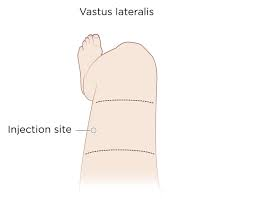 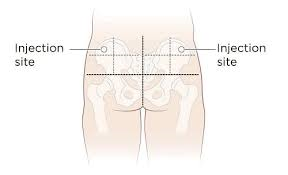 Step 4: Giving the injection Clean the skin of the injection site with an alcohol swab; let it air dryHold the skin around the injection site by forming a V with the fingers of your non-dominant hand and placing the heel of this hand on the skin, aiming the injection in between the arms of the V Completely insert the needle at a 90 degree angle with a quick, firm motionRemove your hand from the skin and use it to grip the barrel of the syringeWith the other hand, gently pull back on the plunger to check for bloodIf you see blood in the needle, do not inject, remove the needle immediately and discard the syringe, starting the process of preparing the injection againIf you do not see any blood, complete the injection by slowly pushing the plunger downWhen the full dose of the medication is given, remove the needle and syringeGently press a wipe on the injection site until there is no further bleedingDispose of the whole needle and syringe in the sharps bin